БАШҠОРТОСТАН РЕСПУБЛИКАҺЫҒАФУРИ  РАЙОНЫ 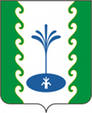  МУНИЦИПАЛЬ РАЙОНЫНЫҢ  ЕҘЕМ-ҠАРАН АУЫЛ СОВЕТЫ  АУЫЛ БИЛӘМӘҺЕ                            СОВЕТЫСОВЕТ СЕЛЬСКОГО ПОСЕЛЕНИЯЗИЛИМ-КАРАНОВСКИЙСЕЛЬСОВЕТМУНИЦИПАЛЬНОГО РАЙОНАГАФУРИЙСКИЙ РАЙОНРЕСПУБЛИКИ  БАШКОРТОСТАНҠАРАР	                                                                                               РЕШЕНИЕСовета сельского поселения Зилим-Карановский сельсовет муниципального района Гафурийский район Республики БашкортостанОб избрании главы сельского поселения Зилим-Карановский сельсовет муниципального района Гафурийский районРеспублики БашкортостанВ соответствии с частью 2 статьи 36 Федерального закона «Об общих принципах организации местного самоуправления в Российской Федерации», статьей 11.4 Закона Республики Башкортостан «О местном самоуправлении в Республике Башкортостан», частью 2 статьи 19 Устава сельского поселения Зилим-Карановский сельсовет муниципального района Гафурийский район Республики Башкортостан и статьей 6 Регламента Совета сельского поселения Зилим-Карановский сельсовет муниципального района Гафурийский район Республики Башкортостан Совет сельского поселения Зилим-Карановский сельсовет муниципального района Гафурийский район Республики Башкортостан решил:избрать Мухамедьярова Валерия Рашидовича, депутата от избирательного округа №5, главой сельского поселения Зилим-Карановский сельсовет муниципального района Гафурийский район Республики Башкортостан.Председательствующий на заседании Совета сельского поселения Зилим-Карановский сельсовет муниципального района Гафурийский районРеспублики Башкортостан 			___________	М.С.Шаяхметовас.Зилим-Караново,22сентября 2023 года№ 29/1-4